ÇİFTLİK BAĞLANTI ROTASI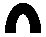 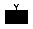 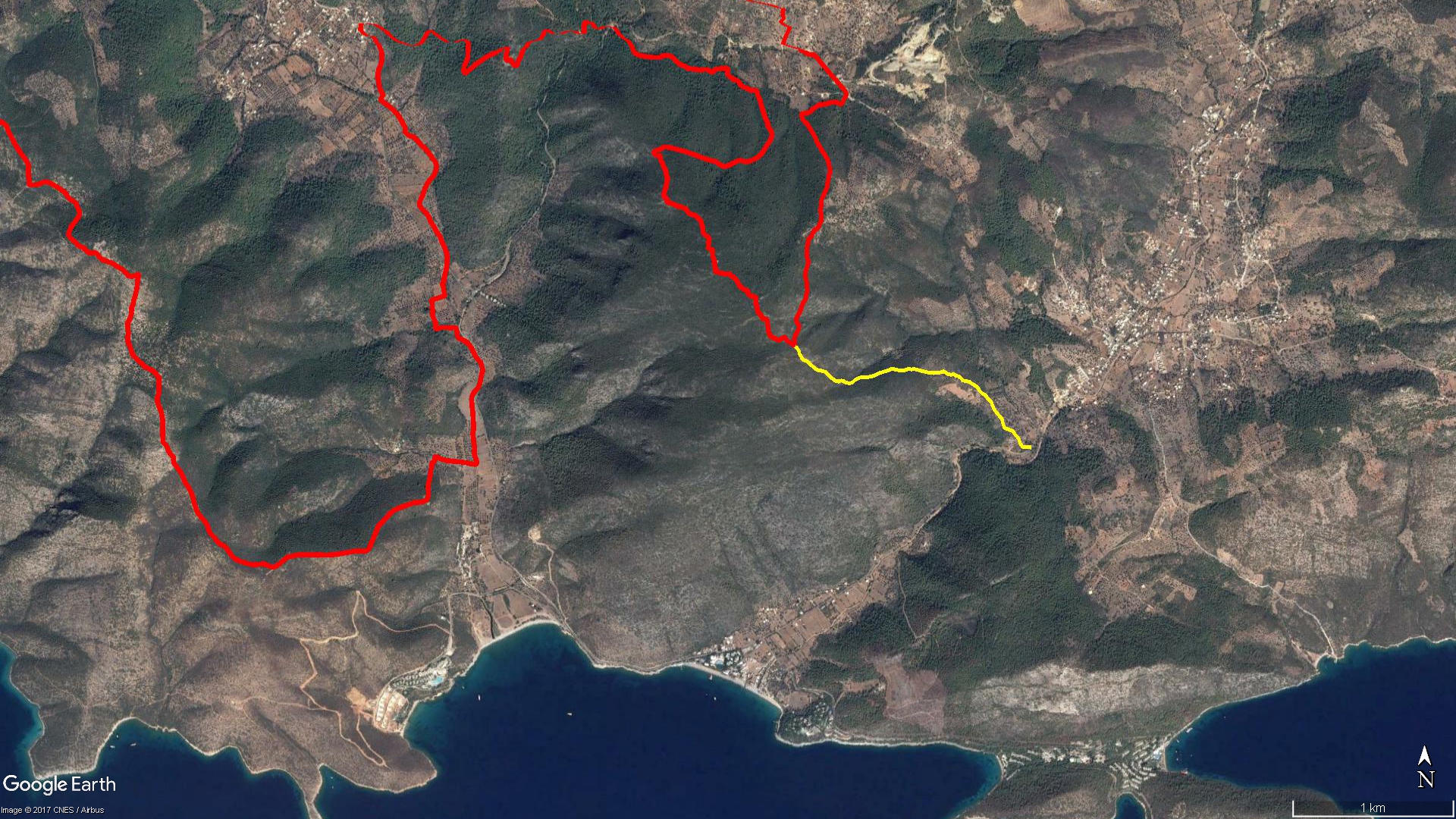 BOY KESİT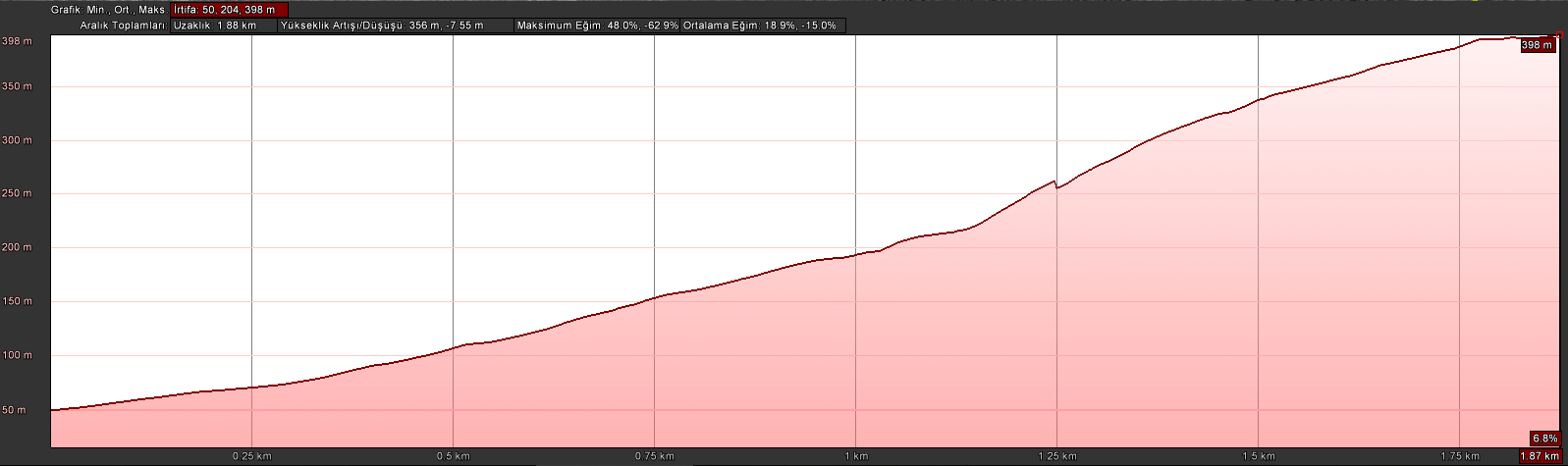 KOORDİNATLARS.NU.ENLEMBOYLAMS.NU.ENLEMBOYLAM137.00482704127.5516942825337.00912580227.541769839237.00484905727.5515174145437.00906553527.541515306337.00484040327.5513065615537.00901936527.541358386437.00487049627.5510703425637.00896743627.541121980537.00507009227.5509191505737.00889672927.540962270637.00535165127.5508039305837.00881387627.540698783737.00551646127.5505992645937.00876939527.540541775837.00571969727.5504535536037.00873814527.540271018937.00580312227.5502027116137.00873609527.5401286471037.00591729627.5498342196237.00873056827.5399970861137.00619949527.5497191466337.00873179727.5398423901237.00641166527.5496588686437.00871906727.5397769231337.00661186727.5494436866537.00868416827.5396903791437.00681121927.5492474256637.00863730027.5395617221537.00695246227.5491115776737.00859503927.5394647961637.00712800427.5490178256837.00855348027.5393723261737.00736450027.5489160746937.00847850527.5392763861837.00756610527.5486519857037.00844955027.5392179861937.00774016927.5485138467137.00841715427.5391328002037.00784858827.5482631347237.00841114227.5390537912137.00799268427.5480831157337.00840804727.5389622892237.00814537127.5480075387437.00842324527.5388596142337.00828131227.5477593757537.00843383927.5387638112437.00838007627.5475478007637.00846497627.5386868112537.00849188027.5473689837737.00852361527.5386298132637.00851576827.5470904007837.00853727927.5385303372737.00856485727.5469292117937.00855070927.5384673072837.00867614127.5468146548037.00848724727.5382531002937.00874940527.5466993168137.00852080827.5381989483037.00879238527.5465942178237.00852066027.5380924213137.00880501127.5464913608337.00858976227.5379475523237.00889140127.5463047498437.00870127027.5377724803337.00887659227.5460785358537.00880293227.5376527603437.00889017627.5459090768637.00893156627.5374858583537.00897056427.5457722568737.00900031827.5374095053637.00906319827.5455829218837.00906665827.5372227753737.00901145227.5454291148937.00909745927.5370479723837.00899366527.5451598769037.00910302627.5368654043937.00896320127.5449299889137.00922925127.5366236444037.00898660427.5447320679237.00934193327.5364664414137.00899959127.5445116869337.00944272027.5363010244237.00905237927.5442227709437.00953504827.5362013174337.00909695627.5439755299537.00961746627.5361083654437.00915257327.5437373099637.00970686527.5357761874537.00918450027.5435757769737.00980864427.5357050574637.00917272827.5433350229837.00993911727.5356369824737.00919557627.5431165539937.01001193727.5355532814837.00911603527.54283514510037.01011664827.5355394014937.00910583627.54260992610137.01026127727.5354616545037.00914018627.54236280310237.01034465227.5353786945137.00918227127.54211872210337.01040381827.5352986695237.00919268727.54195873710437.01044631127.535242342